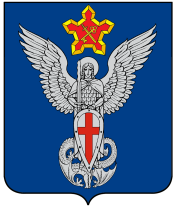 АдминистрацияЕрзовского городского поселенияГородищенского муниципального районаВолгоградской области403010, р.п. Ерзовка, ул. Мелиоративная, дом 2,  тел/факс: (84468) 4-78-78, 4-79-15П О С Т А Н О В Л Е Н И Еот  20 июня 2016 года                 №168О предоставлении разрешения на отклонение от предельных параметров разрешенного строительстваВ связи с обращением Зибарева А.Ю., руководствуясь статьей 40 Градостроительного кодекса РФ, ст.15 Правил землепользования и застройки Ерзовского городского поселения, на основании заключения по результатам публичных слушаний от 17.06.2016 г.,ПОСТАНОВЛЯЮ:1. Предоставить правообладателю земельного участка с кадастровым номером 34:03:200001:693, расположенного по адресу: р.п. Ерзовка, ул. им. майора Д. Кузнецова, участок 47, разрешение на отклонение от предельных параметров разрешенного строительства в части минимального отступа стены здания индивидуального жилого дома до границы соседнего земельного участка с 3 метров до 1,3 метров. 2. Опубликовать настоящее постановление в газете «Междуречье» и разместить на официальном сайте муниципального образования.3. Опубликовать результаты публичных слушаний не позднее, чем через 15 дней после их проведения.4. Контроль за исполнением настоящее постановления оставляю за собой.Глава  Ерзовскогогородского поселения	                                                                   А.А.Курнаков